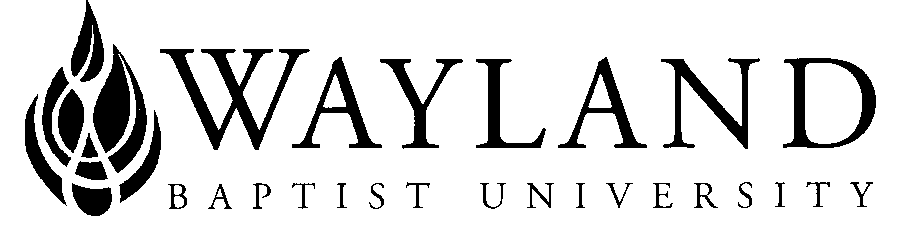 1. Campus Name: Virtual CampusSchool of __Education____________2. Wayland Baptist University Mission Statement:  Wayland Baptist University exists to educate students in an academically challenging, learning-focused and distinctively Christian environment for professional success, and service to God and humankind.3. Course Prefix, Number, & Name:  EDUC 5160 - Health and Physical Education for the Elementary Educator4. Term and Year: SPRING1ST8WKS2023 (Jan. 16 – Mar. 11)5. Full Name of Instructor: Dr. Charles Chaoqun Huang6. Office Phone and WBU Email Address: 806-291-3791; huangc@wbu.edu7. Office Hours, Building, and Location: By appointment, Laney Center, Room 204, WBU-Plainview or Zoom meeting8. Class Meeting Time and Location: Virtual Campus online instruction via Blackboard9. Catalog Description:  Introduces students to health and physical education for teaching elementary school children. Focus on application of current state-mandated minimum standards and inclusion of physical education into the whole-child development process. Specifically includes using physical education to compliment the traditional academic fields. Field experience: 6 hours.10. Prerequisite: None11. Required Textbook and Resources:11.1 Approved Educator Standards for Elementary Generalist EC-6     11.1.1 Physical Education Generalist EC-6     11.1.2 Health Generalist EC-6     11.1.3 Both resources are available as .pdf download from the TEA website at http://tea.texas.gov/Texas_Educators/Preparation_and_Continuing_Education/Approved_Educator_Standards/11.2 Texas Essential Knowledge and Skills     11.2.1 Physical Education Elementary TEKS K through Grade 6 available at https://tea.texas.gov/about-tea/laws-and-rules/texas-administrative-code/19-tac-chapter-116     11.2.2 Health TEKS K through Grade 6 available at https://tea.texas.gov/about-tea/laws-and-rules/texas-administrative-code/19-tac-chapter-11512. Optional Materials:12.1 TExES Core Subjects EC-6 (391) Secrets Study Guide (Health & Physical Education Sections of Guide)12.2 Resources available through WBU and Online libraries12.3 Access to WBU Learning Resources www.wbu.edu/lrc12.4 Texas Test Preparation at texes.ets.org13. Course Outcome Competencies:  13. 1. Students will demonstrate an understanding of the health education standards for elementary students.13.2. Students will demonstrate an understanding of the physical education standards for elementary students13.3. Students will demonstrate how to apply the EC-6 Health TEKS in the classroom.13.4. Students will demonstrate how to apply the EC-6 Physical Education TEKS in the classroom.13.5. Students will demonstrate the ability to integrate the physical education, health, and other academic disciplines as part of a whole-child education.EC-6 Physical Education AlignmentStandard I. The physical education teacher demonstrates competency in a variety of movement skills and helps students develop these skills. The beginning teacher has a basic knowledge of:1.1k physiological and biomechanical principles in relation to rhythmic movement, sports activities, and dynamic fitness1.2k movement patterns and forms and their components1.3k movement concepts (e.g., space, direction, level) and principles (e.g., absorption of force)1.4k activities that promote development of locomotor, onlocomotory, body control, manipulative, and rhythmic skills1.5k the appropriate sequencing of motor skills acquisition based on characteristics of learners1.6k how physical developmental changes influence motor skill acquisition and performance1.7k key elements in combinations of locomotor skills, demonstrations of agility and balance, dance steps and sequences, and movement sequences that combine traveling, rolling, balancing, weight transfer, and smooth flowing sequences1.8k key elements of mature movement patterns (e.g., throw, jump, catch) and various manipulative skills (e.g., volley, dribble, punt, strike)1.9k a variety of strategies and tactics designed to improve students’ performance, teamwork, and skill combinations in games and sportsThe beginning teacher is able to:1.1s apply physiological and biomechanical principles to movement and sports activities1.2s use movement concepts and principles to develop students’ motor skills1.3s demonstrate basic motor skills and movement patterns with competence1.4s provide developmentally appropriate learning experiences that enhance students’ locomotor,  onlocomotory, body control, manipulative, and rhythmic skills1.5s modify and adapt movement activities based on individual student needs1.6s evaluate movement patterns to help students improve performance of motor skills and to integrate and refine motor and rhythmic skills (e.g., jumping, moving to a beat, selected folk dances)1.7s demonstrate movement in time to complex rhythmetic patterns1.8s apply all skills specified for teachers in grades EC–6 using content and contexts appropriate1.9s modify activities, games, and sports to improve performance, combine skills, or practice specific sports skills in game-like situationsStandard II. The physical education teacher understands principles and benefits of a healthy, physically active lifestyle and motivates students to participate in activities that promote this lifestyle. The beginning teacher has a basic knowledge of:2.1k structures and functions of major body systems and how these systems work and adapt to physical activity2.2k how various factors (e.g., rest; nutrition; tobacco, alcohol, and other drugs) affect physical performance and health2.3k principles and benefits of warm-up and cool-down exercise procedures2.4k key principles and concepts (e.g., cardiovascular endurance, muscular strength, flexibility, weight control, conditioning, safety, stress management, nutrition) and their significance in relation to physical activity, health, and fitness2.5k the benefits of an active lifestyle2.6k common skeletal problems and their effect on the body (spinal curvatures)2.7k appropriate methods, including technological methods, for evaluating, monitoring, and improving fitness levelsThe beginning teacher is able to:2.1s implement activities that promote student awareness of fitness concepts2.2s apply knowledge of anatomy, kinesiology, and physiological principles to design and modify activities that promote fitness2.3s use procedures for proper warm-up and cool-down exercises2.4s promote student understanding of how behavior choices affect personal health2.5s model and explain strategies for maintaining good health behaviors2.6s inform students and parents/caregivers about opportunities for physical activity in the school and community and the benefits of an active lifestyle2.7s provide students with a variety of physical activities2.8s apply information about body image to health decisions about lifelong fitness and nutritionStandard III. The physical education teacher uses knowledge of individual and group motivation and behavior to create and manage a safe, productive learning environment and promotes students’ self-management, self-motivation, and social skills through participation in physical activities. The beginning teacher has a basic knowledge of:3.1k the importance of rules, discipline, procedures, problem solving, and etiquette in physical activities and games3.2k appropriate skills and strategies for managing student behavior3.3k responsible personal and social behaviors (e.g., self-control, cooperation, support of teammates) and ways to structure physical activities to develop such behaviors3.4k personal and social benefits of participating in physical activities, games, dance, outdoor pursuits, and sports3.5k theories of motivation and educational practices that prompt students to participate in physical activity3.6k principles, benefits, and limitations of various class management strategies in physical activity settings3.7k factors that promote intrinsic motivation and strategies for helping students become self-motivated3.8k how to organize and manage heterogeneous physical education classes to promote positive interactions with or without partners and active engagement in learning for all studentsThe beginning teacher is able to:3.1s use instructional techniques that promote student understanding and application of rules, procedures, etiquette, and fair play in games and activities3.2s model and teach appropriate skills and strategies for maintaining responsible behavior and resolving conflicts3.3s teach students to use positive social behaviors (e.g., turn taking, treating opponents with respect and courtesy) in games and activities3.4s motivate students to support and participate in physical activities in school and community settings3.5s organize, allocate, and manage resources in the learning environment (e.g., time, space, equipment, activities, teacher attention) to provide active and equitable learning experiences and to minimize management time3.6s use effective techniques and monitoring strategies to promote on-task behavior3.7s use effective strategies for handling logistics related both to activity organization and scheduling and to the availability and use of facilities, supplies, equipment, staff, and other resources3.8s modify games and activities to meet student needs3.9s promote student understanding and acceptance of the roles and decisions of game officialsStandard IV. The physical education teacher uses knowledge of how students learn and develop to provide opportunities that support students’ physical, cognitive, social, and emotional development. The beginning teacher has a basic knowledge of:4.1k characteristics and processes of physical, cognitive, social, and emotional development in children and their influence on learning4.2k the psychology of learning, including how students learn, construct knowledge, and acquire and retain skills4.3k typical developmental progressions in all domains (i.e., physical, cognitive, social, emotional) and the significance of individual differences in growth and development4.4k strategies that students with diverse strengths and needs can use to develop content-area vocabulary and to determine word meaning in content-related texts4.5k strategies that students with diverse strengths and needs can use to facilitate comprehension before, during, and after reading content-related textsThe beginning teacher is able to:4.1s analyze how developmental factors affect learning and consider these factors when making instructional decisions4.2s assess developmental needs in all domains (i.e., physical, cognitive, social, emotional) in order to design and adapt instruction4.3s recognize individual differences in growth and development and apply modified instruction4.4s use contemporary physical education models and best practice guidelines to plan and implement learning opportunities that are appropriate to students’ developmental needs and characteristics4.5s teach students to reflect on prior knowledge, experiences, and skills and prompt them to assume responsibility for their own learning4.6s use a variety of instructional strategies to ensure all students’ reading comprehension of content-related texts, including helping students link the content of texts to their lives and connect related ideas across different texts4.7s teach students how to locate, retrieve, and retain content-related information from a range of texts and technologies and how to locate the meanings and pronunciations of unfamiliar content-related words using appropriate sources, such as dictionaries, thesauruses, and glossariesStandard V. The physical education teacher provides equitable and appropriate instruction for all students in a diverse society. The beginning teacher has a basic knowledge of:5.1k differences in approaches to learning and physical performance, as well as instruction that use students’ strengths as the basis for growth5.2k areas of diverse needs (e.g., physical and emotional challenges, learning disabilities, sensory difficulties, language differences) and their implications for teaching and learning5.3k that all students can develop motor skills successfully and enjoy physical activityThe beginning teacher is able to:5.1s select and implement developmentally appropriate instruction that is responsive to students’ individual needs5.2s use appropriate strategies, services, and resources to address diverse learning needs5.3s create and modify games and activities to ensure that all students have an equal opportunity to participate, learn, be successful, and enjoy physical activityStandard VI. The physical education teacher uses effective, developmentally appropriate instructional strategies and communication techniques to prepare physically educated individuals. The beginning teacher has a basic knowledge of:6.1k short- and long-term instructional goals, including goals based upon the Texas Essential Knowledge and Skills (TEKS), for diverse students at different grade levels6.2k various instructional resources, program models, instructional strategies, and technologies relevant to physical education6.3k principles and techniques for modifying rules, games, equipment, and settings to address specific needs and objectives6.4k strategies for integrating physical education concepts across the curriculum6.5k principles and techniques for providing appropriate verbal and nonverbal teaching cues in physical education6.6k how to provide positive, appropriate feedback to students in physical education settings6.7k communication strategies to use with students to address needs, achieve goals, and advocate for physical education and lifelong activity6.8k the role of computers and other technologies in communicating, networking, and fostering inquiry about topics related to physical educationThe beginning teacher is able to:6.1s design and implement appropriate instruction that is based upon the Texas Essential Knowledge and Skills (TEKS)6.2s design and implement appropriate instruction that is safe, achieves goals, and ensures student progress, motivation, and safety6.3s utilize appropriate teaching resources and curriculum materials for various purposes and objectives6.4s utilize appropriate instructional strategies based on students’ developmental levels, learning needs, and program goals6.5s use demonstrations and explanations to link physical education concepts to students’ experiences6.6s use and adapt activities, equipment, and movement space according to the ages, learning styles, strengths, and experience levels of students6.7s incorporate interdisciplinary learning experiences that allow students to integrate knowledge and skills from multiple areas6.8s use appropriate verbal and nonverbal cues to promote student learning in physical activity contexts6.9s apply principles of communication to help students improve movement and sports skills6.10s communicate to students the importance of physical activity, health, and fitness6.11s publicize opportunities for physical activity in the school and community6.12s evaluate and use various types of technologies (e.g., Internet, computer databases, videos) to communicate, network, and conduct research related to physical educationStandard VII. The physical education teacher understands and uses formal and informal assessment to promote students’ physical, cognitive, social, and emotional development in physical education contexts. The beginning teacher has a basic knowledge of:7.1k formal and informal assessment methods and their characteristics, advantages, limitations, and applications in physical education contexts7.2k characteristics and appropriate uses of criterion-referenced and norm-referenced assessments7.3k procedures for constructing, adapting, and implementing assessments for various purposes and situations in physical education7.4k how technology can be used to analyze student progress, fitness, and performanceThe beginning teacher is able to:7.1s utilize appropriate formal and informal assessment methods7.2s use assessment data to make instructional decisions, monitor student progress, and motivate and promote student learning in physical education7.3s interpret student performance and fitness data to analyze progress, provide feedback about strengths and areas needing improvement, and recommend prescriptive exercise7.4s interpret assessment results and communicate results to students and parents/caregivers with sensitivity7.5s use available technology to analyze student progress, fitness, and performanceStandard VIII. The physical education teacher is a reflective practitioner who evaluates the effects of his/her actions on others (e.g., students, parents/caregivers, other professionals in the learning environment) and seeks opportunities to grow professionally. The beginning teacher has a basic knowledge of:8.1k the purposes of self-reflection (e.g., developing and refining practices, self-assessment, problem solving) and techniques for effective self-reflection8.2k resources for professional development in physical education (e.g., journals, professional associations, conferences, Internet)8.3k the basic characteristics of a physical education program, as well as important state and national initiatives (e.g., Surgeon General’s report on physical activity and health) and their influence on physical education content and practices8.4k philosophies, trends, and issues in physical education and their effect on the goals, scope, and components of physical education programsThe beginning teacher is able to:8.1s evaluate the effectiveness of program design for developing physically educated students8.2s adapt or modify physical education practices or programs based on reflection, assessment data, observation of students, and program evaluation results8.3s utilize professional literature, colleagues, and other resources to develop as a learner and a teacherStandard IX. The physical education teacher collaborates with colleagues, parents/caregivers, and community agencies to support students’ growth and well-being. The beginning teacher has a basic knowledge of:9.1k the goals, purposes, and standards of the physical education program9.2k school and community resources that can aid in the development of the physical education program9.3k methods and procedures for establishing and maintaining positive relations with families and community members (e.g., showing sensitivity to cultural differences, motivating the community to support physical activity and education)9.4k the influence of non-school factors (e.g., family circumstances, community settings, health and economic conditions) on learning and engagement in physical activityThe beginning teacher is able to:9.1s advocate for physical education and physical activity opportunities in the school and community9.2s communicate the goals and objectives of the physical education program to parents/caregivers, colleagues, and community members9.3s consult and collaborate with teachers and colleagues (including, special education professionals, administrators, aides, counselors and other professionals in community agencies) to meet student needs in the physical education program9.4s use community resources to enhance physical activity opportunities9.5s apply principles and procedures for consulting and collaborating with teachers, special education professionals, administrators, aides, and other colleagues to support students’ learning and well-being9.6s establish productive partnerships with parents/caregivers to support students’ growth and well-being9.7s respond sensitively to signs of student distress and seek help as needed and appropriate9.8s participate in collegial activities to make the school a productive learning environmentStandard X. The physical education teacher understands the legal issues and responsibilities of physical education teachers in relation to supervision, planning and instruction, matching participants, safety, first aid, and risk management.The beginning teacher has a basic knowledge of:10.1k the legal and ethical responsibilities of a physical education teacher (e.g., in relation to confidentiality, proper supervision, standard of care)10.2k legal guidelines regarding student rights and teacher responsibilities (e.g., in relation to equity, inclusion, privacy, suspected child abuse)10.3k the inherent risks and potential liabilities associated with participation in physical activities and the methods for minimizing risk and liability10.4k safety issues and procedures for physical education instruction10.5k risk-management plans10.6k injury prevention, care, and management techniquesThe beginning teacher is able to:10.1s maintain appropriate records (e.g., injury reports, emergency plans, safety rules)10.2s routinely inspect facilities and equipment and report potential safety hazards prior to use10.3s inform students, parents/caregivers, and paraprofessionals of the risks associated with physical activities and sports10.4s organize students in games and sports appropriately, according to characteristics such as age, maturity, physical size, and levels of skill and experience10.5s prepare activities appropriately and monitor them to minimize risk10.6s consult appropriate sources regarding legal responsibilities and risk-management issues and utilize appropriate professional development opportunities10.7s demonstrate competence in prevention techniques, first aid, CPR, and emergency proceduresEC-6 Health AlignmentStandard I. The health teacher applies knowledge of both the relationship between health and behavior and the factors influencing health and health behavior. The beginning teacher has a basic knowledge of:1.1k health-related behaviors and how they promote or compromise health1.2k types of foods and nutrients, principles of nutrition, and how to apply principles of nutrition to ensure a balanced diet1.3k types and characteristics of tobacco, alcohol, other drugs, and herbal supplements, and laws related to these substances1.4k the structure and function of body systems and the roles of body systems in maintaining health1.5k components of fitness and how to maintain and improve fitness1.6k skills for building and maintaining healthy interpersonal relationships (e.g., using listening skills, resolving conflict, communicating effectively)1.7k causes, effects, and types of abuse and violence and ways to prevent and seek help in dealing with situations involving abuse and violence1.8k all content specified for teachers in grades EC–61.9k the relationships among body systems, factors that influence the functioning of body systems, and how to maintain the healthy status of body systems1.10k stages of human growth and development, including physical and emotional changes that occur during adolescence1.11k how to implement effective strategies for mediating and for resolving conflict1.12k strategies for coping with unhealthy behaviors in the family (e.g., abuse, alcoholism, neglect)1.13k types and symptoms of eating disorders1.14k how to use various social and communication skills to build and maintain healthy interpersonal relationships (e.g., tolerance, respect, discussing problems with parents/caregivers, showing empathy)1.15k health-care responses to early detection and warning signs of illness, internal injury, or threat to safety1.16k how to develop and use educational-safety models at home, at school, and in the community1.17k sources of health information and ways to access and use health information1.18k the influence of various factors (e.g., media, technology, relationships, environment) on individual, family, and community health1.19k the roles of health-care professionals and the benefits of health maintenance activities (e.g., regular medical and dental checkups)1.20k the causes of stress, effects of stress on individual and family health, and techniques for reducing the effects of negative stressors1.21k types of illness and disease (as addressed by the TEKS), their causes and transmission mechanisms, the body’s defense system, and ways to prevent disease and speed recovery from illness1.22k hazards in the environment that affect health and safety1.23k strategies for solving community health problems (e.g., environmental problems, violence prevention)                         The beginning teacher is able to:1.1s analyze ways to reduce health risks through behavior and to enhance and maintain health throughout the life span1.2s relate safe, unsafe, and/or harmful behaviors to positive and negative health-related consequences throughout the life span1.3s analyze how personal health decisions and behaviors affect body systems and health1.4s apply principles and procedures related to safety, accident prevention, and response to emergencies1.5s apply critical-thinking, goal-setting, problem-solving, and decision-making skills related to health in both personal and interpersonal contexts1.6s apply strategies that demonstrate consideration and respect for self, family, friends, and others (e.g., expressing needs, wants, and emotions appropriately; practicing self-control)1.7s model and demonstrate how to avoid unsafe situations by resolving conflicts and using refusal skills1.8s apply all skills specified for teachers in grades EC–6, using content and contexts appropriately1.9s analyze causes and effects of the use, misuse, and abuse of tobacco, alcohol, and other drugs1.10s analyze strategies for avoiding or responding to drugs, violence, gangs, weapons, and other harmful situations1.11s develop home safety and emergency response plans1.12s analyze the consequences of sexual activity and the benefits of abstinence1.13s evaluate the role of assertiveness, refusal skills, and peer pressure in decision making and problem solving1.14s evaluate skills and strategies for coping with problems and stress1.15s analyze characteristics of healthy and unhealthy interpersonal relationships and the skills necessary for building and maintaining healthy relationships1.16s promote student participation in school-based and community efforts to address health-risk behaviors1.17s use health information to help make decisions and to improve behavior1.18s analyze the influence of media and technology on health behaviors1.19s apply skills and strategies for evaluating and selecting health-care products and services1.20s apply skills and strategies for making healthy food choices (e.g., analyzing food labels, using food guide pyramid)1.21s analyze the relationships among individual, family, and community health1.22s analyze the role of peers in influencing personal health behaviors1.23s analyze strategies for protecting the environment and the effects of environmental factors on health1.24s analyze the relationship between learning and a safe school environment1.25s analyze how health-care and health-related products have been improved by scientific advances and technology1.26s analyze interrelationships between physical, mental, and social health1.27s formulate strategies for combating environmental factors that may have a detrimental effect on community healthStandard II. The health teacher communicates concepts and purposes of health education. The beginning teacher has a basic knowledge of:2.1k effective uses of communication in health-related contexts2.2k a coordinated school health model and its application within the school setting2.3k the major content areas of health instruction (i.e., community health, consumer health, environmental health, family life, mental and emotional health, injury prevention and safety, nutrition, personal health, prevention and control of disease, and substance use and abuse)2.4k the role of knowledge, skills, and attitudes in shaping patterns of health behavior2.5k the role of the teacher within a coordinated school health education program2.6k the kinds of support needed by the teacher from administrators and others to implement a coordinated school health program2.7k the importance of modeling positive health behaviorsThe beginning teacher is able to:2.1s communicate the importance of health education to students, parents/caregivers, and the community2.2s analyze the interdependence of health education and the other components of a coordinated school health program2.3s model positive health behaviors for students2.4s participate in continuing education programs in health education for teachersStandard III. The health teacher plans and implements effective school health instruction and integrates health instruction with other content areas. The beginning teacher has a basic knowledge of:3.1k factors and procedures involved in planning school health instruction, taking into consideration local needs and interests3.2k purposes and components of a scope and sequence plan for school health instruction3.3k how to adapt existing health education curricular models to student and local community needs and interests3.4k a variety of strategies to facilitate implementation and integration of school health education curriculum3.5k how to incorporate appropriate resources and materials in school health instruction3.6k strategies that students with diverse strengths and needs can use to determine word meaning in content-related texts3.7k strategies that students with diverse strengths and needs can use to develop content-area vocabulary3.8k strategies that students with diverse strengths and needs can use to facilitate comprehension before, during, and after reading content-related texts3.9k effective ways to involve parents/caregivers, administrators, and other interested citizens in implementing a coordinated school health program3.10k appropriate strategies for dealing with sensitive health issues3.11k the role of local health advisory councils in the implementation of health education, including the role of a health education advisory council as mandated by the Texas Education Code                        The beginning teacher is able to:3.1s plan school health instruction that reflects the abilities, needs, interests, developmental levels, and cultural backgrounds of students3.2s implement an age-appropriate health education program3.3s provide a health education curriculum that includes the health content areas3.4s develop and utilize strategies for effectively implementing and integrating a school health education curriculum3.5s integrate a health education curriculum into other content areas (e.g., language arts, math, science, social studies)3.6s select accurate and age-appropriate sources of information about health3.7s help students to develop skills related to health maintenance and to apply knowledge of health to their daily lives3.8s incorporate topics introduced by students to support the health education curriculum3.9s use a variety of instructional strategies to ensure all students’ reading comprehension of content-related texts, including helping students link the content of texts to their lives and connect related ideas across different texts3.10s teach students how to locate, retrieve, and retain content-related information from a range of texts and technologies3.11s teach students how to locate the meanings and pronunciations of unfamiliar content-related words using appropriate sources, such as dictionaries, thesauruses, and glossaries3.12s utilize school and community resources to support a coordinated school health program3.13s involve parents/caregivers in the teaching/learning process3.14s apply procedures that are compatible with school policy for implementing curricula containing sensitive health topics3.15s serve as a resource person to students regarding their healthy development3.16s apply first aid proceduresStandard IV. The health teacher evaluates the effects of school health instruction. The beginning teacher has a basic knowledge of:4.1k various criteria and methods for evaluating student learning about health4.2k how to collect, analyze, interpret, and present evaluation data The beginning teacher is able to:4.1s select appropriate methods for evaluating instructional effects                          4.2s interpret and apply student evaluation14. Attendance Requirements: As stated in the Wayland Catalog, students enrolled at one of the University’s external campuses should make every effort to attend all class meetings. All absences must be explained to the instructor, who will then determine whether the omitted work may be made up. When a student reaches that number of absences considered by the instructor to be excessive, the instructor will so advise the student and file an unsatisfactory progress report with the campus executive director. Any student who misses 25 percent or more of the regularly scheduled class meetings may receive a grade of F in the course. Additional attendance policies for each course, as defined by the instructor in the course syllabus, are considered a part of the University’s attendance policy.  15. Statement on Plagiarism and Academic Dishonesty: Wayland Baptist University observes a zero tolerance policy regarding academic dishonesty. Per university policy as described in the academic catalog, all cases of academic dishonesty will be reported and second offenses will result in suspension from the university.16. Disability Statement: “In compliance with the Americans with Disabilities Act of 1990 (ADA), it is the policy of Wayland Baptist University that no otherwise qualified person with a disability be excluded from participation in, be denied the benefits of, or be subject to discrimination under any educational program or activity in the university. The Coordinator of Counseling Services serves as the coordinator of students with a disability and should be contacted concerning accommodation requests at (806) 291- 3765. Documentation of a disability must accompany any request for accommodations.”17. Course Requirements and Grading Criteria:  (Include information about term papers, projects, tests, presentations, participation, reading assignments, etc. and how many points or what percentage of the final grade each of these components or assignments is worth)17.1 Grade Appeal Statement: “Students shall have protection through orderly procedures against prejudices or capricious academic evaluation. A student who believes that he or she has not been held to realistic academic standards, just evaluation procedures, or appropriate grading, may appeal the final grade given in the course by using the student grade appeal process described in the Academic Catalog. Appeals may not be made for advanced placement examinations or course bypass examinations. Appeals are limited to the final course grade, which may be upheld, raised, or lowered at any stage of the appeal process. Any recommendation to lower a course grade must be submitted through the Vice President of Academic Affairs/Faculty Assembly Grade Appeals Committee for review and approval. The Faculty Assembly Grade Appeals Committee may instruct that the course grade be upheld, raised, or lowered to a more proper evaluation.”17.2 Module Assignments – will assess competencies  1, 2, 3, 4, & 517.2.1 For each module, read the assigned Standards and TEKS. Additional content/information will be provided in Blackboard.17.2.2 Prepare a PowerPoint that presents how you will apply each Standard. (1) A separate file will be submitted for each module; (2) There should be 1 slide as a header; (3) There should be 1 slide for each assigned Standard for that unit; (4) For each slide, include details as to how you could apply this knowledge or skill in the classroom; (5) Include specific TEKS references/objectives for lesson plan ideas for the psychomotor, cognitive and affective domains.17.2.3 10 modules worth 15 points each. Due Sunday at 11:59 PM CST each week assigned. One letter grade deduction each week late.17.3 Discussion Board – will assess competencies 1, 2, 3, 4, & 517.3.1 For each module, post your thoughts of applying the knowledge or skills of Standards and TEKS in the classroom (You can use the thoughts you developed in “Module Assignments”.)? (1) Length will be appropriate for content. (2) Language and format will be appropriate for the profession.17.3.2 After you post, please read the other posts. Provide feedback to two other classmates. More interaction with the content leads to deeper understandings. I may post feedback or questions for consideration in the discussion boards as well, but these are primarily for you to discuss amongst the class.17.3.3 10 modules worth 10 points each (6 points for your initial post and 2 points for each of your replies to two other classmates).  Initial post due Wednesday at 11:59 PM CST each week assigned. Replies to classmates due Sunday at 11:59 PM CST each week assigned. One letter grade deduction each week late.17.4 Field Experience Reflection Papers (6x25 pts. = 150 pts.) – will assess competencies  1, 2, 3, 4, & 5.You will be expected to complete 6 Field Experience Assignments. Each Assignment is worth 25 points. Please ask your local elementary school physical education teacher’s permission to be in her/his classroom for observation and learning. You are required to interactive with the students. A written analysis paper will be written following the criteria in the assignment for each observation and then turned into the instructor via Blackboard. The reflective paper must document your interactions with students, otherwise you will NOT gain credit for this assignment. All essays will be written using the APA Format in a Word document. A Field-based Experience Documentation Form, documenting hours and describing the specific type(s) of interactive experiences during the minimum 6 hours, MUST be submitted at the end of the term in order to gain credit for the course.  17.5 Final Exam (100 points). Assessing all competencies.Total Possible Points- 500	Grading Scale18. Tentative Schedule:  19. Faculty May Add Additional Information as Desired:  N/AItemPointModule Assignment150 points (10x15)Discussion Board100 points (10x10)Field Experience150 points (6x25)Exam100 points GradePointsA450 – 500B400 – 449C350 – 399D300 – 349F000 – 299WeekModuleAssignmentsPoints1 (1/16-1/22)Module 1: Mission of Health and Physical Education. Readings:     Health Standard II     Physical Education Standard IIModule 2: Health ContentReadings:     Health Standard I     Health TEKS K-6Module Assignment 1Discussion Board 1Module Assignment 2Discussion Board 215101 (1/16-1/22)Module 1: Mission of Health and Physical Education. Readings:     Health Standard II     Physical Education Standard IIModule 2: Health ContentReadings:     Health Standard I     Health TEKS K-6Module Assignment 1Discussion Board 1Module Assignment 2Discussion Board 215102(1/23-1/29)Module 3: Physical Education ContentReadings:     Physical Education Standard I     Physical Education TEKS K-6Module Assignment 31510252(1/23-1/29)Module 3: Physical Education ContentReadings:     Physical Education Standard I     Physical Education TEKS K-6Discussion Board 3Field Experience 11510253(1/30-2/5)Module 4: Psychology of Motivation and BehaviorReadings:     Physical Education Standard III Module Assignment 4Discussion Board 4Field Experience 21510254(2/6-2/12)Module 5: Teaching of Health and Physical EducationReadings:     Health Standard III            Physical Education Standard IVModule 6: Instruction and CommunicationReadings:     Physical Education Standard VIModule Assignment 5Discussion Board 5Module Assignment 6Discussion Board 6Field Experience 315101510255(2/13-2/19)Module 7: Assessment Strategies in Health and Physical EducationReadings:     Physical Education Standard V     Physical Education Standard VIIModule 8: Safety Practices in the Health and Physical Education Classroom       Readings:	Physical Education Standard XModule Assignment 7 Discussion Board 7Module Assignment 8Discussion Board 8Field Experience 415101510256(2/20-2/26)Module 9: Extending the ClassroomReadings:     Physical Education Standard IXModule Assignment 9Discussion Board 9Field Experience 5 1510257(2/27-2/5)Module 10: Evaluating the Health and Physical Education ProgramReadings:     Health Standard IV     Physical Education Standard VIIIModule Assignment 10Discussion Board 10Field Experience 61510258(3/6-3/11)Final Exam 100